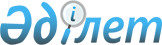 Жарияланған акциялар шығарылымын мемлекеттiк тiркеу, акциялар шығарылымы проспектісіне өзгерістерді және (немесе) толықтыруларды тіркеу, акционерлік қоғамның акцияларын орналастыру қорытындылары туралы есепті, акционерлік қоғамның орналастырылған акцияларының бір түрін осы акционерлік қоғам акцияларының басқа түріне айырбастау туралы есепті бекіту, жарияланған акциялар шығарылымының күшін жою қағидаларын, Жарияланған акциялар шығарылымын мемлекеттiк тiркеу, акциялар шығарылымы проспектісіне өзгерістерді және (немесе) толықтыруларды тіркеу, акционерлік қоғамның акцияларын орналастыру қорытындылары туралы есепті, акционерлік қоғамның орналастырылған акцияларының бір түрін осы акционерлік қоғам акцияларының басқа түріне айырбастау туралы есепті бекіту үшін құжаттарға қойылатын талаптарды, Жарияланған акциялар шығарылымының күшін жоюға арналған құжаттардың тізбесін және оларға қойылатын талаптарды, Акциялар шығарылымының проспектісін, акциялар шығарылымының проспектісіне өзгерістерді және (немесе) толықтыруларды, акционерлік қоғамның акцияларын орналастыру қорытындылары туралы есепті, акционерлік қоғамның орналастырылған акцияларының бір түрін осы акционерлік қоғам акцияларының басқа түріне айырбастау туралы есепті жасау және ресімдеу қағидаларын бекіту туралы
					
			Күшін жойған
			
			
		
					Қазақстан Республикасы Ұлттық Банкі Басқармасының 2018 жылғы 29 қазандағы № 247 қаулысы. Қазақстан Республикасының Әділет министрлігінде 2018 жылғы 4 желтоқсанда № 17857 болып тіркелді. Күші жойылды - Қазақстан Республикасының Қаржы нарығын реттеу және дамыту агенттігі Басқармасының 2020 жылғы 30 наурыздағы № 42 қаулысымен
      Ескерту. Күші жойылды – ҚР Қаржы нарығын реттеу және дамыту агенттігі Басқармасының 30.03.2020 № 42 (алғашқы ресми жарияланған күнінен кейін күнтізбелік он күн өткен соң қолданысқа енгізіледі) қаулысымен.

      РҚАО-ның ескертпесі!

      Осы қаулы 01.01.2019 бастап қолданысқа енгізіледі 
      "Бағалы қағаздар рыногы туралы" 2003 жылғы 2 шілдедегі Қазақстан Республикасының Заңына сәйкес Қазақстан Республикасы Ұлттық Банкінің Басқармасы ҚАУЛЫ ЕТЕДІ:
      1. Мыналар:
      1) осы қаулыға 1-қосымшаға сәйкес Жарияланған акциялар шығарылымын мемлекеттiк тiркеу, акциялар шығарылымы проспектісіне өзгерістерді және (немесе) толықтыруларды тіркеу, акционерлік қоғамның акцияларын орналастыру қорытындылары туралы есепті, акционерлік қоғамның орналастырылған акцияларының бір түрін осы акционерлік қоғам акцияларының басқа түріне айырбастау туралы есепті бекіту, жарияланған акциялар шығарылымының күшін жою қағидалары;
      2) осы қаулыға 2-қосымшаға сәйкес Жарияланған акциялар шығарылымын мемлекеттiк тiркеу, акциялар шығарылымы проспектісіне өзгерістерді және (немесе) толықтыруларды тіркеу, акционерлік қоғамның акцияларын орналастыру қорытындылары туралы есепті, акционерлік қоғамның орналастырылған акцияларының бір түрін осы акционерлік қоғам акцияларының басқа түріне айырбастау туралы есепті бекіту үшін құжаттарға қойылатын талаптар;
      3) осы қаулыға 3-қосымшаға сәйкес Жарияланған акциялар шығарылымының күшін жоюға арналған құжаттардың тізбесі және оларға қойылатын талаптар;
      4) осы қаулыға 4-қосымшаға сәйкес Акциялар шығарылымының проспектісін, акциялар шығарылымының проспектісіне өзгерістерді және (немесе) толықтыруларды, акционерлік қоғамның акцияларын орналастыру қорытындылары туралы есепті, акционерлік қоғамның орналастырылған акцияларының бір түрін осы акционерлік қоғам акцияларының басқа түріне айырбастау туралы есепті жасау және ресімдеу қағидалары бекітілсін.
      2. Мыналардың:
      1) "Жарияланған акциялар шығаруды мемлекеттік тіркеу, акцияларды орналастыру қорытындылары туралы есептерді қарау, сондай-ақ жарияланған акциялар шығарылымын жою қағидаларын, Жарияланған акциялар шығару проспектісін жасау және ресімдеу қағидаларын, жарияланған акциялар шығару проспектісінің құрылымын, Акцияларды орналастыру қорытындылары туралы есепке қойылатын талаптарды бекіту туралы" Қазақстан Республикасы Ұлттық Банкі Басқармасының 2016 жылғы 29 ақпандағы № 76 қаулысының (Нормативтік құқықтық актілерді мемлекеттік тіркеу тізілімінде № 13599 болып тіркелген, 2016 жылғы 16 мамырда "Әділет" ақпараттық-құқықтық жүйесінде жарияланған);
      2) "Қазақстан Республикасының кейбір нормативтік құқықтық актілеріне бағалы қағаздар нарығын реттеу мәселлері бойынша өзгерістер мен толықтырулар енгізу туралы" Қазақстан Республикасы Ұлттық Банкі Басқармасының 2017 жылғы 27 наурыздағы № 50 қаулысымен (Нормативтік құқықтық актілерді мемлекеттік тіркеу тізілімінде № 15274 болып тіркелген, 2017 жылғы 12 шілдеде Қазақстан Республикасы нормативтік құқықтық актілерінің эталондық бақылау банкінде жарияланған) бекітілген Өзгерістер мен толықтырулар енгізілетін Қазақстан Республикасының бағалы қағаздар нарығын реттеу мәселелері бойынша нормативтік құқықтық актілері тізбесінің 5-тармағының күші жойылды деп танылсын.
      3. Банктік емес қаржы ұйымдарын реттеу департаменті (Көшербаева А.М.) Қазақстан Республикасының заңнамасында белгіленген тәртіппен:
      1) Заң департаментімен (Сәрсенова Н.В.) бірлесіп осы қаулыны Қазақстан Республикасының Әділет министрлігінде мемлекеттік тіркеуді;
      2) осы қаулы мемлекеттік тіркелген күннен бастап күнтізбелік он күн ішінде оны қазақ және орыс тілдерінде "Республикалық құқықтық ақпарат орталығы" шаруашылық жүргізу құқығындағы республикалық мемлекеттік кәсіпорнына ресми жариялау және Қазақстан Республикасы нормативтік құқықтық актілерінің эталондық бақылау банкіне енгізу үшін жіберуді;
      3) осы қаулыны ресми жарияланғаннан кейін Қазақстан Республикасы Ұлттық Банкінің ресми интернет-ресурсына орналастыруды;
      4) осы қаулы мемлекеттік тіркелгеннен кейін он жұмыс күні ішінде Заң департаментіне осы қаулының осы тармағының 2), 3) тармақшаларында және 4-тармағында көзделген іс-шаралардың орындалуы туралы мәліметтерді ұсынуды қамтамасыз етсін.
      4. Қаржылық қызметтерді тұтынушылардың құқықтарын қорғау және сыртқы коммуникациялар басқармасы (Терентьев А.Л.) осы қаулы мемлекеттік тіркелгеннен кейін күнтізбелік он күн ішінде оның көшірмесін мерзімді баспасөз басылымдарында ресми жариялауға жіберуді қамтамасыз етсін.
      5. Осы қаулының орындалуын бақылау Қазақстан Республикасының Ұлттық Банкі Төрағасының орынбасары Ж.Б. Құрмановқа жүктелсін.
      6. Осы қаулы 2019 жылғы 1 қаңтардан бастап қолданысқа енгізіледі және ресми жариялануға тиіс. Жарияланған акциялар шығарылымын мемлекеттiк тiркеу, акциялар шығарылымы проспектісіне өзгерістерді және (немесе) толықтыруларды тіркеу, акционерлік қоғамның акцияларын орналастыру қорытындылары туралы есепті, акционерлік қоғамның орналастырылған акцияларының бір түрін осы акционерлік қоғам акцияларының басқа түріне айырбастау туралы есепті бекіту, жарияланған акциялар шығарылымының күшін жою қағидалары  1-тарау. Жалпы ережелер
      1. Осы Жарияланған акциялар шығарылымын мемлекеттiк тiркеу, акциялар шығарылымы проспектісіне өзгерістерді және (немесе) толықтыруларды тіркеу, акционерлік қоғамның акцияларын орналастыру қорытындылары туралы есепті, акционерлік қоғамның орналастырылған акцияларының бір түрін осы акционерлік қоғам акцияларының басқа түріне айырбастау туралы есепті бекіту, жарияланған акциялар шығарылымының күшін жою қағидалары (бұдан әрі - Қағидалар) "Акционерлік қоғамдар туралы" 2003 жылғы 13 мамырдағы (бұдан әрі - Акционерлік қоғамдар туралы заң), "Бағалы қағаздар рыногы туралы" 2003 жылғы 2 шілдедегі (бұдан әрі - Бағалы қағаздар нарығы туралы заң), "Қаржы нарығы мен қаржы ұйымдарын мемлекеттiк реттеу, бақылау және қадағалау туралы" 2003 жылғы 4 шілдедегі, "Инвестициялық және венчурлік қорлар туралы" 2004 жылғы 7 шілдедегі (бұдан әрі - Инвестициялық қорлар туралы заң) Қазақстан Республикасының заңдарына сәйкес әзірленді.
      2. Қағидалар жарияланған акциялар шығарылымын мемлекеттiк тiркеу, акциялар шығарылымы проспектісіне өзгерістерді және (немесе) толықтыруларды тіркеу, акционерлік қоғамның акцияларын орналастыру қорытындылары туралы есепті, акционерлік қоғамның орналастырылған акцияларының бір түрін осы акционерлік қоғам акцияларының басқа түріне айырбастау туралы есепті бекіту, жарияланған акциялар шығарылымының күшін жою шарттары мен тәртібін айқындайды. 2-тарау. Жарияланған акциялар шығарылымын мемлекеттiк тiркеу, акциялар шығарылымы проспектісіне өзгерістерді және (немесе) толықтыруларды тіркеу тәртібі
      3. Жарияланған акциялар шығарылымын мемлекеттiк тiркеу үшін акционерлік қоғам (бұдан әрі - қоғам) қаржы нарығы мен қаржы ұйымдарын мемлекеттiк реттеу, бақылау және қадағалау жөніндегі уәкілетті органға (бұдан әрі - уәкілетті орган) Бағалы қағаздар нарығы туралы заңның 11-бабының 4-тармағында көрсетілген құжаттарды ұсынады.
      4. Акционерлік инвестициялық қордың жарияланған акциялар шығарылымын мемлекеттік тіркеу үшін акционерлік инвестициялық қор Қағидалардың 3-тармағында көрсетілген құжаттардан басқа, Инвестициялық қорлар туралы заңның 11-бабының 2-тармағында көрсетілген құжаттарды ұсынады.
      5. Қоғам жарияланған акциялар шығарылымын мемлекеттік тіркеу үшін өтінішті уәкілетті органға талап етілген құжаттарды қоса бере отырып, "электрондық үкімет" веб-порталы арқылы электрондық түрде ұсынады.
      Ескерту. 5-тармақ жаңа редакцияда – ҚР Ұлттық Банкі Басқармасының 26.11.2019 № 213 (алғашқы ресми жарияланған күнінен кейін күнтізбелік он күн өткен соң қолданысқа енгізіледі) қаулысымен.


      6. Қоғам орталық депозитариймен уәкілетті органға жарияланған акциялар шығарылымын мемлекеттік тіркеу мақсатында құжаттарды ұсынғанға дейін қоғамның акцияларын ұстаушылар тізілімдерінің жүйесін жүргізуге шарт жасайды.
      7. Алып тасталды – ҚР Ұлттық Банкі Басқармасының 26.11.2019 № 213 (алғашқы ресми жарияланған күнінен кейін күнтізбелік он күн өткен соң қолданысқа енгізіледі) қаулысымен.


      8. Қоғам жарияланған акциялар шығарылымын мемлекеттік тіркеу үшін ұсынған құжаттар Қазақстан Республикасының акционерлік қоғамдар туралы, бағалы қағаздар нарығы туралы, инвестициялық және венчурлық қоғамдар туралы заңнамасының талаптарына сәйкес келген жағдайда, уәкілетті орган қоғамға қоғамның "жеке кабинетіне" электрондық құжат нысанында Қағидаларға 1-қосымшаға сәйкес нысан бойынша жарияланған акциялар шығарылымын мемлекеттік тіркеу туралы куәлікті және электрондық форматта жарияланған акциялар шығарылымы проспектісін жібереді.
      Ескерту. 8-тармақ жаңа редакцияда – ҚР Ұлттық Банкі Басқармасының 26.11.2019 № 213 (алғашқы ресми жарияланған күнінен кейін күнтізбелік он күн өткен соң қолданысқа енгізіледі) қаулысымен.


      9. Қоғам акциялар шығарылымы проспектісіне өзгерістерді және (немесе) толықтыруларды тіркеу үшін:
      1) Бағалы қағаздар нарығы туралы заңның 9-бабы 1-тармағының 1) тармақшасында көрсетілген мәліметтер өзгерген жағдайда - қоғам атауының және оның орналасқан жерінің өзгеруін растайтын құжаттарды қоғам алған күннен кейін күнтізбелік 30 (отыз) күн ішінде;
      2) Бағалы қағаздар нарығы туралы заңның 9-бабының 2) және 3) тармақшаларында көрсетілген мәліметтер өзгерген жағдайда - қоғамның тиісті органдары шешім қабылдаған күннен кейін күнтізбелік 30 (отыз) күн ішінде оларды уәкілетті органға ұсынады.
      10. Акциялар шығарылымы проспектісіне өзгерістерді және (немесе) толықтыруларды тіркеу үшін қоғам уәкілетті органға Бағалы қағаздар нарығы туралы заңның 11-бабының 6-тармағында көрсетілген құжаттарды ұсынады.
      Ескерту. 10-тармаққа өзгеріс енгізілді – ҚР Ұлттық Банкі Басқармасының 26.11.2019 № 213 (алғашқы ресми жарияланған күнінен кейін күнтізбелік он күн өткен соң қолданысқа енгізіледі) қаулысымен.


      11. Уәкілетті орган акциялар шығарылымы проспектісіне өзгерістерді және (немесе) толықтыруларды оларды алған күннен кейін 10 (он) жұмыс күні ішінде қарайды.
      12. Қоғам акциялар шығарылымы проспектісіне өзгерістерді және (немесе) толықтыруларды тіркеу үшін ұсынған құжаттар Қазақстан Республикасының бағалы қағаздар нарығы туралы заңнамасының талаптарына сәйкес келген жағдайда, уәкілетті орган қоғамға акциялар шығарылымы проспектісіне өзгерістердің және (немесе) толықтырулардың тіркелгені туралы ілеспе хатпен Бағалы қағаздар нарығы туралы заңның 11-бабының 7-тармағында көрсетілген құжаттарды жібереді.
      13. Уәкілетті орган қоғам жарияланған акциялар шығарылымын, акциялар шығарылымы проспектісіне өзгерістерді және (немесе) толықтыруларды мемлекеттік тіркеуге құжаттарды ұсыну шарттары мен тәртібін бұзған және құжаттарды қарау барысында олардың Қазақстан Республикасының бағалы қағаздар нарығы туралы заңнамасында белгіленген талаптарға сәйкессіздігін анықтаған жағдайда, жарияланған акциялар шығарылымын, акциялар шығарылымы проспектісіне өзгерістерді және (немесе) толықтыруларды мемлекеттік тіркеуден бас тартады.
      Жарияланған акциялар шығарылымын немесе акциялар шығарылымы проспектісіне өзгерістерді және (немесе) толықтыруларды мемлекеттік тіркеуден бас тартылған жағдайда қоғам Бағалы қағаздар нарығы туралы заңның 11-бабының 8-тармағында белгіленген мерзімде уәкілетті органның ескертулерін жояды және құжаттарды уәкілетті органға қайта ұсынады.
      14. Қоғам жарияланған акциялар шығарылымын қағаз тасымалдағышта мемлекеттік тіркеу кезінде уәкілетті орган берген жарияланған акциялар шығарылымын және (немесе) акциялар шығарылымы проспектісін мемлекеттік тіркеу туралы куәліктің түпнұсқаларын жоғалтқан жағдайда, қоғам акциялар шығарылымы проспектісінің телнұсқасын және (немесе) көшірмелерін алу қажет болған кезде бұқаралық ақпарат құралының атауы және жоғалған құжаттардың жарамсыздығы туралы хабарламаның жарияланған күні жайлы мәліметтерді көрсете отырып және осы хабарламаның көшірмесін қоса бере отырып, уәкілетті органға еркін нысанда жасалған өтінішпен жүгінеді.
      Уәкілетті орган қоғамға өтінішті алған күннен кейін 10 (он) жұмыс күні ішінде куәліктің телнұсқасын және (немесе) акциялар шығарылымы проспектісінің көшірмесін береді.
      Ескерту. 14-тармаққа өзгеріс енгізілді – ҚР Ұлттық Банкі Басқармасының 26.11.2019 № 213 (алғашқы ресми жарияланған күнінен кейін күнтізбелік он күн өткен соң қолданысқа енгізіледі) қаулысымен.

 3-тарау. Қоғамның акцияларын орналастыру қорытындылары туралы есепті, қоғамның орналастырылған акцияларының бір түрін осы қоғам акцияларының басқа түріне айырбастау туралы есепті бекіту тәртібі
      15. Қоғамның акцияларын орналастыру қорытындылары туралы есепті қарау және бекіту үшін қоғам уәкілетті органға қағаз тасымалдағышта не "электрондық үкімет" веб-порталы арқылы электрондық түрде Бағалы қағаздар нарығы туралы заңның 24-бабының 3-тармағында көзделген құжаттарды Бағалы қағаздар нарығы туралы заңның 24-бабының 1-тармағында белгіленген мерзімде ұсынады. 
      Тұрақтандыру банкі акцияларды орналастыру қорытындылары туралы есепті ұсынбайды.
      Ескерту. 15-тармақ жаңа редакцияда – ҚР Ұлттық Банкі Басқармасының 26.11.2019 № 213 (алғашқы ресми жарияланған күнінен кейін күнтізбелік он күн өткен соң қолданысқа енгізіледі) қаулысымен.


      15-1. Акцияларды орналастырудың есепті кезеңінің аяқталу күні акцияларды орналастырудың есепті кезеңі соңғы айының тиісті күні болып табылады.
      Ескерту. 15-1-тармақпен толықтырылды – ҚР Ұлттық Банкі Басқармасының 26.11.2019 № 213 (алғашқы ресми жарияланған күнінен кейін күнтізбелік он күн өткен соң қолданысқа енгізіледі) қаулысымен.

      16. Алып тасталды – ҚР Ұлттық Банкі Басқармасының 26.11.2019 № 213 (алғашқы ресми жарияланған күнінен кейін күнтізбелік он күн өткен соң қолданысқа енгізіледі) қаулысымен. 


      17. Қоғамның орналастырылған акцияларының бір түрін осы қоғам акцияларының басқа түріне айырбастау туралы есепті қарау және бекіту үшін қоғам уәкілетті органға қағаз тасымалдағышта Бағалы қағаздар нарығы туралы заңның 24-бабының 5-тармағында көзделген құжаттарды Бағалы қағаздар нарығы туралы заңның 24-бабының 4-тармағында белгіленген мерзімде ұсынады. 
      18. Уәкілетті орган қоғамның акцияларын орналастыру қорытындылары туралы есепті немесе қоғамның орналастырылған акцияларының бір түрін осы қоғам акцияларының басқа түріне айырбастау туралы есепті Бағалы қағаздар нарығы туралы заңның 24-бабының 6-тармағында белгіленген мерзімде қарайды.
      19. Ұсынылған құжаттар Қазақстан Республикасының акционерлік қоғамдар туралы және бағалы қағаздар нарығы туралы заңнамасының талаптарына сәйкес келген жағдайда, уәкілетті орган қоғамға: 
      1) қоғам құжаттарды "электрондық үкіметтің" веб-порталы арқылы ұсынған кезде қоғамның "жеке кабинетіне" электрондық құжат нысанында қоғамның акцияларын орналастыру қорытындылары жөніндегі есепті бекіту туралы хатты қоғамға жібереді;
      2) қағаз тасымалдағышта қоғамның акцияларын орналастыру қорытындылары жөніндегі есепті немесе қоғамның орналастырылған акцияларының бір түрін осы қоғам акцияларының басқа түріне айырбастау туралы бекітілген есепті қоғамға жібереді.
      Ескерту. 19-тармақ жаңа редакцияда – ҚР Ұлттық Банкі Басқармасының 26.11.2019 № 213 (алғашқы ресми жарияланған күнінен кейін күнтізбелік он күн өткен соң қолданысқа енгізіледі) қаулысымен.


      20. Уәкілетті орган Бағалы қағаздар нарығы туралы заңның 24-бабының 7-тармағында белгіленген жағдайда қоғамның акцияларын орналастыру қорытындылары туралы есепті, қоғамның орналастырылған акцияларының бір түрін осы қоғам акцияларының басқа түріне айырбастау туралы есепті бекітуден бас тартады.
      21. Қоғамның акцияларын орналастыру қорытындылары туралы есепті немесе қоғамның орналастырылған акцияларының бір түрін осы қоғам акцияларының басқа түріне айырбастау туралы есепті бекітуден бас тартылған жағдайда, қоғам уәкілетті органның ескертулерін жояды және Бағалы қағаздар нарығы туралы заңның 11-бабының 8-тармағында белгіленген мерзімде құжаттарды уәкілетті органға қайта ұсынады. 4-тарау. Жарияланған акциялар шығарылымының күшін жою тәртібі
      22. Қоғам жарияланған акциялар шығарылымының күшін жою үшін Бағалы қағаздар нарығы туралы заңның 30-бабының 1-тармағында белгіленген мерзімде уәкілетті органға өтініш жасайды.
      Уәкілетті орган осы қаулымен бекітілген Жарияланған акциялар шығарылымының күшін жоюға арналған құжаттардың тізбесінде және оларға қойылатын талаптарда көрсетілген, қоғамның жарияланған акциялар шығарылымының күшін жою үшін ұсынған құжаттарын оларды алған күннен кейін 10 (он) жұмыс күні ішінде қарайды. 
      23. Қоғам жарияланған акциялар шығарылымының күшін жою үшін ұсынған құжаттар Қазақстан Республикасының акционерлік қоғамдар және бағалы қағаздар нарығы туралы заңнамасының талаптарына сәйкес келген жағдайда, уәкілетті орган жарияланған акциялар шығарылымының күшін жояды және қоғамға Қағидаларға 2-қосымшаға сәйкес нысан бойынша жарияланған акциялар шығарылымының күшін жою туралы куәлікті жібереді.
      24. Жарияланған акциялар шығарылымының күшін жою туралы куәлікте көрсетілген күннен бастап акциялар шығарылымының күші жойылады.
      25. Уәкілетті орган жарияланған акциялар шығарылымының мемлекеттік тiркеуін жарамсыз деп тану туралы немесе қоғамды мәжбүрлеп тарату туралы заңды күшіне енген сот шешімдерін және (немесе) Ұлттық бизнес-сәйкестендіру нөмірлерінің тізілімінен қоғамды тарату немесе қоғамды қайта ұйымдастыру туралы ақпарат алған күннен кейін осы қаулымен бекітілген Жарияланған акциялар шығарылымының күшін жоюға арналған құжаттардың тізбесінде және оларға қойылатын талаптарда көрсетілген құжаттарды ұсынбай-ақ 10 (он) жұмыс күні ішінде қоғамның жарияланған акциялар шығарылымын жояды.
      Уәкілетті органның тұрақтандыру банкінің қызметін тоқтату туралы шешімінің негізінде уәкілетті орган тұрақтандыру банкінің акциялар шығарылымын жою туралы шешім қабылдайды.
      Қоғамды мәжбүрлеп тарату туралы заңды күшіне енген сот шешімінің және (немесе) Ұлттық бизнес-сәйкестендіру нөмірлерінің тізілімінен қоғамды тарату немесе қоғамды қайта ұйымдастыру туралы ақпараттың және (немесе) уәкілетті органның тұрақтандыру банкінің қызметін тоқтату туралы шешімінің негізінде жарияланған акциялар шығарылымының күші жойылған жағдайда деректер Эмиссиялық бағалы қағаздардың мемлекеттік тізіліміне енгізілген күннен бастап қоғамның акциялары шығарылымының күші жойылады.
      Жарияланған акциялар шығарылымының мемлекеттік тіркеуін жарамсыз деп тану туралы сот шешімінің негізінде жарияланған акциялар шығарылымының күші жойылған жағдайда уәкілетті орган қоғамға Қағидаларға 2-қосымшаға сәйкес нысан бойынша жарияланған акциялар шығарылымының күшін жою туралы куәлікті жібереді.
      26. Уәкілетті орган Бағалы қағаздар нарығы туралы заңның 30-бабының 3-тармағында белгіленген жағдайларда бас тарту себептерін көрсете отырып, жарияланған акциялар шығарылымының күшін жоюдан бас тартады.
      Жарияланған акциялар шығарылымының күшін жоюдан бас тартылған жағдайда, қоғам уәкілетті органның ескертулерін жояды және бас тарту алған күннен бастап 45 (қырық бес) жұмыс күні ішінде уәкілетті органға құжаттарды қайталап ұсынады. Жарияланған акциялар шығарылымын мемлекеттік тіркеу туралы куәлік
      Ескерту. 1-қосымша жаңа редакцияда – ҚР Ұлттық Банкі Басқармасының 26.11.2019 № 213 (алғашқы ресми жарияланған күнінен кейін күнтізбелік он күн өткен соң қолданысқа енгізіледі) қаулысымен.
      20 __ жылғы "___" _________                              Алматы қаласы
      Уәкілетті орган (уәкілетті органның толық атауы)
      ____________________________________________________________________
      ____________________________________________________________________
      тіркелген
      (акционерлік қоғамның бизнес-сәйкестендіру нөмірі (бар болса)
      ____________________________________________________________________
      ____________________________________________________________________
      (акционерлік қоғамның толық атауы және орналасқан жері)
      жарияланған акциялар шығарылымын мемлекеттік тіркеуге алды. 
      Шығарылым _________________________________________________________
      (акциялардың саны цифрмен және жазбаша, акциялар түрі)
      __________________________________________________ акцияларға бөлінген,
      оларға______________________________________________________________
      ____________________________________________________________________
      халықаралық сәйкестендіру нөмірі (ІSІN коды) берілген.
      Бір акцияның номиналды құны _________________________________________
      ____________________________________________________________________
      _______________________________________________________________ теңге.
      (акционерлік қоғамның жарияланған акциялар шығарылымын мемлекеттік  тіркеу кезінде толтырылады).
      (цифрмен және жазбаша)
      Акционерлік қоғамның жарияланған акциялар шығарылымын мемлекеттік тіркеу  туралы 
      куәлікті ауыстыру себебі (акционерлік қоғамның жарияланған акциялар  шығарылымын мемлекеттік 
      тіркеу туралы куәлік ауыстырылған жағдайда  толтырылады):
      ____________________________________________________________________
      ____________________________________________________________________
      ____________________________________________________________________
      Уәкілетті тұлға _______________________________________________________
      (қолы немесе электрондық цифрлық қолтаңба) (тегі, инициалдары)
      Мөр орны (қағаз нысаны үшін)

 Жарияланған акциялар шығарылымының күшін жою туралы куәлік
      Ескерту. 2-қосымша жаңа редакцияда – ҚР Ұлттық Банкі Басқармасының 26.11.2019 № 213 (алғашқы ресми жарияланған күнінен кейін күнтізбелік он күн өткен соң қолданысқа енгізіледі) қаулысымен.
      20 __ жылғы "___" _________                                    Алматы қаласы
      Уәкілетті орган (уәкілетті органның толық атауы)
      ____________________________________________________________________
      (акционерлік қоғамды мемлекеттік тіркеу (қайта тіркеу) күні,
      ____________________________________________________________________,
      тіркеуші органның атауы,
      ____________________________________________________________________
      бизнес-сәйкестендіру нөмірі (бар болса)
      ____________________________________________________________________
      ____________________________________________________________________
      тіркелген ___________________________________________________________.
      (акционерлік қоғамның толық атауы мен орналасқан жері)
      жарияланған акциялар шығарылымының күшін жойды.
      Шығарылым_________________________________________________________
      ____________________________________________________________________
      (жарияланған акциялар шығарылымын
      ____________________________________________________________________
      мемлекеттік тіркеген органның атауы, күні, айы, жылы)
      тіркелген.
      Шығарылым акцияларына берілген халықаралық сәйкестендіру нөмірі (ІSІN коды)
      ____________________________________________________________________
      Шығарылым ____________________________________________________________
      (акциялардың саны цифрмен және жазбаша,
      ____________________________________________________________________
      акциялар түрі)
      акцияларға бөлінген.
      Акциялар шығарылымының ___________________________________________
      ____________________________________________________________________
      (күшін жою себебі) байланысты күші жойылды.
      Акциялар шығарылымының ___________________________________________
      (күні, айы, жылы)
      ____________________________________________________________________
      ____________________________________________________________________
      бастап күші жойылды деп есептелсін.
      Уәкілетті тұлға ____________ __________________________
      (қолы) (тегі, инициалдары)
      Мөр орны Жарияланған акциялар шығарылымын мемлекеттiк тiркеу, акциялар шығарылымы проспектісіне өзгерістерді және (немесе) толықтыруларды тіркеу, акционерлік қоғамның акцияларын орналастыру қорытындылары туралы есепті, акционерлік қоғамның орналастырылған акцияларының бір түрін осы акционерлік қоғам акцияларының басқа түріне айырбастау туралы есепті бекіту үшін құжаттарға қойылатын талаптар
      1. Осы Жарияланған акциялар шығарылымын мемлекеттiк тiркеу, акциялар шығарылымы проспектісіне өзгерістерді және (немесе) толықтыруларды тіркеу, акционерлік қоғамның акцияларын орналастыру қорытындылары туралы есепті, акционерлік қоғамның орналастырылған акцияларының бір түрін осы акционерлік қоғам акцияларының басқа түріне айырбастау туралы есепті бекіту үшін құжаттарға қойылатын талаптар (бұдан әрі - Талаптар) "Акционерлік қоғамдар туралы" 2003 жылғы 13 мамырдағы (бұдан әрі - Акционерлік қоғамдар туралы заң), "Бағалы қағаздар рыногы туралы" 2003 жылғы 2 шілдедегі (бұдан әрі - Бағалы қағаздар нарығы туралы заң), "Инвестициялық және венчурлік қорлар туралы" 2004 жылғы 7 шілдедегі Қазақстан Республикасының заңдарына сәйкес әзірленді және жарияланған акциялар шығарылымын мемлекеттік тіркеу, акциялар шығарылымы проспектісіне өзгерістерді және (немесе) толықтыруларды тіркеу, акционерлік қоғамның (бұдан әрі - қоғам) акцияларын орналастыру қорытындылары туралы есепті, қоғамның орналастырылған акцияларының бір түрін осы қоғам акцияларының басқа түріне айырбастау туралы есепті бекіту үшін құжаттарға қойылатын талаптарды белгілейді.
      2. Жарияланған акциялар шығарылымын мемлекеттік тіркеу үшін қоғамның өтінішіне қоғамның құрылтайшысы (құрылтайшылары) қол қою үшін уәкілеттік берген адам қол қояды.
      Қоғамның акциялар шығарылымы проспектісіне жасалған өзгерістерді және (немесе) толықтыруларды тіркеу, акцияларды орналастыру қорытындылары туралы есепті, коғамның орналастырылған акцияларының бір түрін осы коғам акцияларының басқа түріне айырбастау туралы есепті бекіту үшін қоғамның өтінішіне қоғамның атқарушы органының басшысы (немесе атқарушы органның функцияларын жеке-дара жүзеге асыратын тұлға) немесе қол қою үшін уәкілеттігі бар тұлға (растайтын құжаттың көшірмесін ұсына отырып) қол қояды.
      3. Жарияланған акциялар шығарылымын мемлекеттік тіркеу үшін қоғамның өтінішінде ақпараттық жүйелердегі заңмен қорғалатын құпияны құрайтын мәліметтерді пайдалануға келісімі болады.
      4. Қоғамның жарияланған акцияларының төлемін растайтын құжаттар:
      1) төлем құжаттары;
      2) мүлікті қабылдау-өткізу акті, беру акті, ақшалай міндеттемелерді салыстырып тексеру акті;
      3) бағалау туралы есеп;
      4) орналастырылатын акцияларды төлеуге енгізілетін бағалы қағаздарға меншік құқығын растайтын орталық депозитарийдің құжаты.
      Ескерту. 4-тармақ жаңа редакцияда – ҚР Ұлттық Банкі Басқармасының 26.11.2019 № 213 (алғашқы ресми жарияланған күнінен кейін күнтізбелік он күн өткен соң қолданысқа енгізіледі) қаулысымен.


      5. Қоғамның жарияланған акциялар шығарылымы туралы немесе оның негізінде акциялар шығарылымы проспектіне өзгерістер және (немесе) толықтырулар енгізілген шешімінде (хаттамасында) мыналар қамтылады:
      1) акционерлердің жалпы жиналысының хаттамасы (дауыс беретін барлық акцияларға ие акционердің шешімі) немесе одан үзінді-көшірме:
      қоғамның атқарушы органының толық атауы және орналасқан жері;
      акционерлердің жалпы жиналысын өткізу күні, уақыты мен орны;
      акционерлердің жалпы жиналысына ұсынылған қоғамның дауыс беретін акцияларының саны туралы мәліметтер;
      акционерлердің жалпы жиналысының кворумы;
      акционерлердің жалпы жиналысының күн тәртібі;
      акционерлердің жалпы жиналысында оның негізінде жарияланған акциялар шығарылымы проспектіне өзгерістер және (немесе) толықтырулар енгізілетін мәселе бойынша дауыс беру тәртібі;
      акционерлердің жалпы жиналысы төрағасының (төралқа мүшелерінің) және хатшысының тегі, аты, әкесінің аты (бар болса);
      акционерлердің жалпы жиналысына қатысушылардың сөйлеген сөздері;
      акционерлердің жалпы жиналысының күн тәртібінде дауыс беруге қойылған әрбір мәселе бойынша акционерлер дауыстарының жалпы саны;
      дауыс беруге қойылған мәселелер, олар бойынша дауыс берудің қорытындылары;
      қоғам акционерлерінің жалпы жиналысында оның негізінде жарияланған акциялар шығарылымы проспектіне өзгерістер және (немесе) толықтырулар енгізілетін мәселе бойынша қабылданған шешім.
      Акционерлердің жалпы жиналысының хаттамасынан (қоғамның дауыс беретін барлық акцияларына ие акционердің) (шешімінен) үзінді-көшірме акционерлердің жалпы жиналысы хатшысының (корпоративтік хатшысының) қолымен расталады;
      2) директорлар кеңесі (атқарушы орган) отырысының хаттамасы немесе одан үзінді-көшірме:
      қоғамның атқарушы органының толық атауы және орналасқан жері;
      отырысты өткізу күні, уақыты мен орны (ішкі отырыс болған жағдайда);
      отырысқа қатысқан тұлғалар туралы мәліметтер (сырттай дауыс беру арқылы шешім қабалдағандар);
      отырыстың кворумы;
      шешімдері жарияланған акциялар шығарылымы проспектіне өзгерістер және (немесе) толықтырулар енгізуге әкелген отырыстың күн тәртібінің мәселелері;
      директорлар кеңесі (атқарушы орган) отырысының күн тәртібінің әрбір мәселесі бойынша директорлар кеңесінің (атқарушы органның) әрбір мүшесінің дауыс беру нәтижесін көрсете отырып, отырыс күн тәртібінің дауыс беруге қойылған әрбір мәселесі бойынша дауыс беру қорытындылары;
      жарияланған акциялар шығарылымы проспектіне өзгерістер және (немесе) толықтырулар енгізу мәселесі бойынша қабылданған шешім.
      Директорлар кеңесі отырысының хаттамасынан үзінді-көшірме қоғамның уәкілетті қызметкерінің қолымен расталады.
      Атқарушы орган отырысының хаттамасынан үзінді-көшірме қоғамның атқарушы органы басшысының (не оның орнындағы адамның) қолымен расталады.
      Ескерту. 5-тармақ жаңа редакцияда – ҚР Ұлттық Банкі Басқармасының 26.11.2019 № 213 (алғашқы ресми жарияланған күнінен кейін күнтізбелік он күн өткен соң қолданысқа енгізіледі) қаулысымен.


      6. Қоғам ұсынатын жылдық қаржылық шоғырландырылмаған есептілік бухгалтерлік баланстан, пайда және шығын туралы есептен, ақша қозғалысы туралы есептен, меншікті капиталдағы өзгерістер туралы есептен және түсіндірме жазбадан тұрады.
      Қоғам ұсынатын аралық қаржылық шоғырландырылмаған есептілік бухгалтерлік баланстан, меншікті капиталдағы өзгерістер туралы есептен тұрады.
      7. Бірнеше парақтан тұратын құжаттар нөмірленіп, тігіліп және соңғы парағының артқы жағына тігілген түйіннің үстіне жапсырылған, тігілген парақ саны көрсетілген жапсырмаға ішінара атқарушы органы (атқарушы органның функцияларын жеке-дара жүзеге асыратын тұлға) басшысының не қол қоюға уәкілетті тұлғаның (растайтын құжаттың көшірмесін ұсына отырып) қолымен расталып ұсынылады. 
      8. Акциялар шығарылымы проспектіне өзгерістерді және (немесе) толықтыруларды тіркеуге, акционерлік қоғамның орналастырылған акцияларының бір түрін осы акционерлік қоғам акцияларының басқа түріне айырбастау туралы есепті бекітуге ұсынылатын құжаттардың көшірмелері қоғамның атқарушы органы (атқарушы органның функцияларын жеке-дара жүзеге асыратын тұлға) басшысының не қол қоюға уәкілетті тұлғаның (растайтын құжаттың көшірмесін ұсына отырып) қолымен расталады.
      Ескерту. 8-тармақ жаңа редакцияда – ҚР Ұлттық Банкі Басқармасының 26.11.2019 № 213 (алғашқы ресми жарияланған күнінен кейін күнтізбелік он күн өткен соң қолданысқа енгізіледі) қаулысымен.

 Жарияланған акциялар шығарылымының күшін жоюға арналған құжаттардың тізбесі және оларға қойылатын талаптар
      1. Осы Жарияланған акциялар шығарылымының күшін жоюға арналған құжаттардың тізбесі және оларға қойылатын талаптар (бұдан әрі - Тізбе) "Акционерлік қоғамдар туралы" 2003 жылғы 13 мамырдағы (бұдан әрі - Акционерлік қоғамдар туралы заң), "Бағалы қағаздар рыногы туралы" 2003 жылғы 2 шілдедегі (бұдан әрі - Бағалы қағаздар нарығы туралы заң), "Инвестициялық және венчурлік қорлар туралы" 2004 жылғы 7 шілдедегі Қазақстан Республикасының заңдарына сәйкес әзірленді және жарияланған акциялар шығарылымының күшін жоюға арналған құжаттардың тізбесін және оларға қойылатын талаптарды айқындайды.
      2. Сот жарияланған акциялар шығарылымының мемлекеттік тіркеуін жарамсыз деп таныған жағдайда, қоғам жарияланған акциялар шығарылымының күшін жою үшін қаржы нарығы мен қаржы ұйымдарын реттеу, бақылау және қадағалау жөніндегі уәкілетті органға (бұдан әрі - уәкілетті орган) өтініш жасайды және көрсетілген мерзімде қағаз тасымалдағышта мыналарды:
      1) еркін нысанда жасалған өтінішті;
      2) жарияланған акциялар шығарылымын мемлекеттік тiркеу туралы куәлiктің, акциялар шығарылымы проспектісінің, акциялар шығарылымы проспектісіне өзгерістердің және (немесе) толықтырулардың түпнұсқаларын (қағаз тасымалдағышта алған жағдайда) ұсынады.
      3. Қоғам акционерлерінің жалпы жиналысы қоғамның ерікті түрде таратылуына байланысты жарияланған акциялар шығарылымын жою туралы шешім қабылдаған жағдайда (жалғыз акционердің немесе барлық дауыс беруші акцияларына ие акционердің шешімі) қоғам акциялар шығарылымын жою үшін уәкілетті органға өтініш жасайды және көрсетілген мерзімде қағаз тасымалдағышта мыналарды:
      1) еркін нысанда жасалған өтінішті;
      2) жарияланған акциялар шығарылымын мемлекеттік тiркеу туралы куәлiктің, акциялар шығарылымы проспектісінің, акциялар шығарылымы проспектісіне өзгерістердің және (немесе) толықтырулардың түпнұсқаларын (қағаз тасымалдағышта алған жағдайда);
      3) қоғамның ерікті түрде таратылуына байланысты акциялар шығарылымының кұшін жою туралы қоғам акционерлерінің жалпы жиналысы хаттамасының (жалғыз акционердің немесе барлық дауыс беруші акцияларына ие акционердің шешімінің) көшірмесін; 
      4) акционерлердің жалпы жиналысымен (жалғыз акционердің немесе барлық дауыс беруші акцияларына ие акционердің шешімімен) бекітілген қоғамның тарату балансын; 
      5) орталық депозитарийдің орналастырылған акциялардың жалпы санының (қоғам сатып алған акцияларды шегергенде) он және одан көп пайызына ие акционерлер туралы қоғамның ерікті түрде таратылуына байланысты акциялар шығарылымының күшін жою туралы шешім қабылдаған күні берген анықтаманың көшірмесін ұсынады.
      4. Қоғам мәжбүрлеп таратылған жағдайда қоғам акциялар шығарылымының күшін жою үшін уәкілетті органға өтініш жасайды және көрсетілген мерзімде қағаз тасымалдағышта мыналарды:
      1) еркін нысанда жасалған өтінішті;
      2) жарияланған акциялар шығарылымын мемлекеттік тiркеу туралы куәлiктің, акциялар шығарылымы проспектісінің, акциялар шығарылымы проспектісіне өзгерістердің және (немесе) толықтырулардың түпнұсқаларын (қағаз тасымалдағышта алған жағдайда);
      3) қоғамды мәжбүрлеп тарату туралы сот шешімінің көшірмесін; 
      4) сот бекіткен қоғамның тарату балансын ұсынады. 
      5. Қоғамды шаруашылық серіктестікке немесе өндірістік кооперативке қайта құру арқылы қайта ұйымдастырған жағдайда қоғам акциялар шығарылымының күшін жою үшін уәкілетті органға өтініш жасайды және көрсетілген мерзімде қағаз тасымалдағышта мыналарды:
      1) еркін нысанда жасалған өтінішті;
      2) жарияланған акциялар шығарылымын мемлекеттік тiркеу туралы куәлiктің, акциялар шығарылымы проспектісінің, акциялар шығарылымы проспектісіне өзгерістердің және (немесе) толықтырулардың түпнұсқаларын (қағаз тасымалдағышта алған жағдайда);
      3) қайта құрылатын қоғам акционерлерінің жалпы жиналысында қайта құруды жүзеге асыру тәртібінде және жағдайларда, шаруашылық серіктестіктің қатысу үлестерін немесе өндірістік кооператив мүшелерінің пайларын айқындау тәртібінде қабылданған шаруашылық серіктестікке немесе өндірістік кооперативке қайта құру арқылы қайта ұйымдастыру туралы, акционерлердің жалпы жиналысында қабылданған қайта құрылатын қоғамның жарияланған акциялары шығарылымының күшін жою туралы шешімнің көшірмесін; 
      4) атқарушы органдардың басшылары (атқарушы органның функцияларын жеке-дара жүзеге асыратын тұлғалар) мен қайта ұйымдастырылатын қоғамдардың бас бухгалтерлері немесе олардың орнындағы тұлғалары қол қойған (міндеттемесін орындау жүктелгені туралы растайтын құжаттың көшірмесін ұсына отырып) тапсыру актісінің көшірмесін; 
      5) орталық депозитарийдің орналастырылған акциялардың жалпы санының (қоғам сатып алған акцияларды шегергенде) он және одан көп пайызына ие акционерлер туралы шаруашылық серіктестікке немесе өндірістік кооперативке қайта құру арқылы қоғамды қайта ұйымдастыру туралы шешім қабылдаған күні берген анықтаманың көшірмесін ұсынады.
      6. 2 (екі) немесе бірнеше қоғамды біріктіру арқылы қоғам қайта ұйымдастырылған жағдайда қайта ұйымдастырылатын қоғамдар акциялар шығарылымының күшін жою үшін уәкілетті органға өтініш жасайды және белгіленген мерзімде қағаз тасымалдағышта мыналарды:
      1) еркін нысанда жасалған өтінішті;
      2) жарияланған акциялар шығарылымын мемлекеттік тiркеу туралы куәлiктің, акциялар шығарылымы проспектісінің, акциялар шығарылымы проспектісіне өзгерістердің және (немесе) толықтырулардың түпнұсқаларын (олар қағаз тасымалдағышта алынған жағдайда);
      3) әрбір жекелеген қоғамның қайта ұйымдастырылатын қоғамдар акционерлерінің бірлескен жалпы жиналысында білікті көпшілік дауыспен қабылданған біріктіру жолымен қоғамды қайта ұйымдастыру туралы шешімнің көшірмесін, сондай-ақ әрбір қайта ұйымдастырылатын қоғамның жарияланған акциялары шығарылымының күшін жою туралы шешімдердің көшірмелерін;
      4) атқарушы органдардың басшылары (атқарушы органның функцияларын жеке-дара жүзеге асыратын тұлғалар) және қайта ұйымдастырылған қоғамдардың бас бухгалтерлері немесе оларды алмастыратын тұлғалар (міндеттерді орындауды жүктеу туралы растаушы құжаттың көшірмесін ұсына отырып) қол қойған тапсыру актісінің көшірмесін;
      5) біріктіру жолымен қоғамды қайта ұйымдастыру нәтижесінде құрылған қоғамның жарияланған акциялар шығарылымын мемлекеттік тіркеу туралы куәліктің көшірмесін; 
      6) орталық депозитарийдің орналастырылған акциялардың жалпы санының (қоғам сатып алған акцияларды шегергенде) он және одан көп пайызына ие акционерлер туралы қайта ұйымдастырылатын қоғамдардың жарияланған акциялары шығарылымының күшін жою туралы шешім қабылдаған күні берген анықтамалардың көшірмелерін ұсынады.
      7. Қоғамды (қоғамдарды) басқа қоғамға қосу арқылы қоғам қайта ұйымдастырылған жағдайда қосылатын қоғам (қосылатын қоғамдар) акциялар шығарылымының күшін жою үшін уәкілетті органға өтініш жасайды және белгіленген мерзімде қағаз тасымалдағышта мыналарды:
      1) еркін нысанда жасалған өтінішті;
      2) жарияланған акциялар шығарылымын мемлекеттік тiркеу туралы куәлiктің, акциялар шығарылымы проспектісінің, акциялар шығарылымы проспектісіне өзгерістердің және толықтырулардың түпнұсқаларын (олар қағаз тасымалдағышта алынған жағдайда);
      3) қосу жүзеге асырылатын қоғамның (қоғамдардың) және қосылатын қоғамның (қоғамдардың) акционерлерінің жалпы отырысында қабылданған қосу жолымен қоғамды қайта ұйымдастыру туралы шешімнің көшірмесін, сондай-ақ қосылатын қоғамның акционерлерінің жалпы жиналысында қабылданған қосылатын қоғамның акциялары шығарылымының күшін жою туралы шешімнің көшірмесін;
      4) атқарушы органдардың басшылары (атқарушы органның функцияларын жеке-дара жүзеге асыратын тұлғалар) және қосу жүзеге асырылатын қоғамның және қосылатын қоғамның (қоғамдардың) бас бухгалтерлері немесе оларды ауыстыратын тұлғалар (міндеттерді орындауды жүктеу туралы растаушы құжаттың көшірмесін ұсына отырып) қол қойған тапсыру актісінің көшірмесін; 
      5) орталық депозитарий орналастырылған акциялардың жалпы санының (қоғам сатып алған акцияларды шегергенде) он және одан көп пайызына ие акционерлер туралы қосылатын қоғамның (қоғамдардың) акцияларын сатып алғанын растайтын қосу жүзеге асырылатын қоғамға берген анықтаманың көшірмесін ұсынады.
      8. Қоғамды 2 (екі) немесе одан көп қоғамдарға бөлу арқылы қоғам қайта ұйымдастырылған жағдайда, бөлінетін қоғам акциялары шығарылымының күшін жою үшін уәкілетті органға өтініш жасайды және белгіленген мерзімде қағаз тасымалдағышта мыналарды:
      1) еркін нысанда жасалған өтінішті;
      2) жарияланған акциялар шығарылымын мемлекеттік тiркеу туралы куәлiктің, акциялар шығарылымы проспектісінің, акциялар шығарылымы проспектісіне өзгерістердің және толықтырулардың түпнұсқаларын (олар қағаз тасымалдағышта алынған жағдайда);
      3) қоғамды 2 (екі) немесе одан көп қоғамдарға бөлу арқылы қоғамды қайта ұйымдастыру туралы және бөлінетін қоғамның акционерлерінің жалпы жиналысында қабылданған бөлінетін қоғамның акциялары шығарылымының күшін жою туралы шешімдердің көшірмелерін; 
      4) бөлінген қоғамдардың мүдделерін оларды құру барысында білдіруге тапсырылатын тұлғалар қол қойған бөлу балансын;
      5) орталық депозитарий орналастырылған акциялардың жалпы санының (қоғам сатып алған акцияларды шегергенде) он және одан көп пайызына ие акционерлер туралы қоғамды 2 (екі) немесе одан көп қоғамдарға бөлу арқылы қоғамды қайта ұйымдастыру туралы шешім қабылдаған күні берген анықтаманың көшірмесін ұсынады.
      9. Қоғам уәкілетті орган берген жарияланған акциялар шығарылымын мемлекеттік тiркеу туралы куәлiктің, акциялар шығарылымы проспектісінің, акциялар шығарылымы проспектісіне өзгерістердің және толықтырулардың түпнұсқаларын жоғалтқан жағдайда, қоғам бұқаралық ақпарат құралдарында жоғалған құжаттардың жарамсыздығы туралы хабарлама жариялаған және ол туралы уәкілетті органға ақпарат ұсынған жағдайда көрсетілген құжаттарды ұсынбайды. 
      10. Бірнеше парақтан тұратын құжаттар нөмірленіп, тігіліп, тігілген парақ санын көрсете отырып тігістің түйініне және жартылай параққа желімделген соңғы парақтың артында қоғамның атқарушы органының басшысы (атқарушы органның функцияларын жеке-дара жүзеге асыратын тұлға) немесе қол қоюға уәкілетті тұлғаның қолымен куәландырылып (растаушы құжаттың көшірмесін ұсына отырып) ұсынылады. 
      11. Құжаттардың көшірмелері көшірменің дұрыстығын көрсетумен атқару органы басшысының (атқарушы органның функцияларын жеке-дара жүзеге асыратын тұлғаның) немесе қол қоюға уәкілетті тұлғаның (растаушы құжаттың көшірмесін ұсына отырып) қолымен куәландырылады.
      12. Қоғам жарияланған акциялар шығарылымының күшін жою кезінде уәкілетті орган берген жарияланған акциялар шығарылымының күшін жою туралы куәліктің түпнұсқасын жоғалтқан жағдайда, қоғам жарияланған акциялар шығарылымының күшін жою туралы куәліктің телнұсқасын алу қажет болған кезде бұқаралық ақпарат құралының атауы және жоғалған құжаттың жарамсыздығы туралы хабарламаның жарияланған күні жайлы мәліметтерді көрсете отырып және осы хабарламаның көшірмесін қоса бере отырып уәкілетті органға еркін нысанда жасалған өтініш береді.
      Уәкілетті орган қоғамға өтінішті алған күннен кейін 10 (он) жұмыс күні ішінде жарияланған акциялар шығарылымының күшін жою туралы куәліктің телнұсқасын береді. Акциялар шығарылымының проспектісін, акциялар шығарылымының проспектісіне өзгерістерді және (немесе) толықтыруларды, акционерлік қоғамның акцияларын орналастыру қорытындылары туралы есепті, акционерлік қоғамның орналастырылған акцияларының бір түрін осы акционерлік қоғам акцияларының басқа түріне айырбастау туралы есепті жасау және ресімдеу қағидалары 1-тарау. Жалпы ережелер
      1. Осы Акциялар шығарылымының проспектісін, акциялар шығарылымының проспектісіне өзгерістерді және (немесе) толықтыруларды, акционерлік қоғамның акцияларын орналастыру қорытындылары туралы есепті, акционерлік қоғамның орналастырылған акцияларының бір түрін осы акционерлік қоғам акцияларының басқа түріне айырбастау туралы есепті жасау және ресімдеу қағидалары (бұдан әрі - Қағидалар) "Бағалы қағаздар рыногы туралы" 2003 жылғы 2 шілдедегі Қазақстан Республикасының Заңына (бұдан әрі - Бағалы қағаздар нарығы туралы заң) сәйкес әзірленді және акциялар шығарылымының проспектісін, акциялар шығарылымының проспектісіне өзгерістерді және (немесе) толықтыруларды, акционерлік қоғамның (бұдан әрі - қоғам) акцияларын орналастыру қорытындылары туралы есепті, қоғамның орналастырылған акцияларының бір түрін осы қоғам акцияларының басқа түріне айырбастау туралы есепті жасау және ресімдеу тәртібін айқындайды.
      2. Акциялар шығарылымының проспектісі Қағидаларға 1-қосымшаға сай акциялар шығарылымы проспектісінің құрылымына сәйкес, жасалады және ресімделеді.
      3. Қоғамның акциялары шығарылымының проспектісіндегі мәліметтер жарияланған акциялар шығарылымын мемлекеттік тіркеу үшін қаржы нарығы мен қаржы ұйымдарын реттеу, бақылау және қадағалау жөніндегі уәкілетті органға (бұдан әрі - уәкілетті орган) құжаттарды ұсынған күннің алдындағы айдың соңғы жұмыс күніне келтіріледі.
      4. Акциялар шығарылымы проспектісінің титул парағында мыналар қамтылады:
      1) құжаттың атауы: "Акциялар шығарылымының проспектісі";
      2) қоғамның толық және қысқартылған атауы;
      3) мынадай жазба: 
      "Уәкілетті органның жарияланған акциялар шығарылымын мемлекеттік тіркеуі инвесторларға проспектіде сипатталған акцияларды иеленуге қатысты қандай да бір ұсыныстарды беруді білдірмейді және осы құжаттағы ақпараттың дәйектілігін растамайды.
      Акционерлік қоғамның лауазымды тұлғалары осы проспектіде берілген бүкіл ақпараттың дәйекті және оның орналастырылатын акцияларына қатысты инвесторларды жаңылыстырмайтын болып табылатынын растайды.
      Акционерлік қоғам акциялар айналысы кезеңінде Қазақстан Республикасының бағалы қағаздар нарығы туралы заңнамасының талаптарына сәйкес қаржылық есептілік депозитарийінің интернет-ресурсында бағалы қағаздар нарығындағы ақпаратты жариялауды қамтамасыз етеді.".
      5. Акциялар шығарылымының проспектісін қоғам уәкілетті органға электрондық түрде ұсынады.
      Ескерту. 5-тармақ жаңа редакцияда – ҚР Ұлттық Банкі Басқармасының 26.11.2019 № 213 (алғашқы ресми жарияланған күнінен кейін күнтізбелік он күн өткен соң қолданысқа енгізіледі) қаулысымен.


      6. Акциялар шығарылымының проспектісі қазақ және орыс тілдерінде жасалады.
      Ескерту. 6-тармақ жаңа редакцияда – ҚР Ұлттық Банкі Басқармасының 26.11.2019 № 213 (алғашқы ресми жарияланған күнінен кейін күнтізбелік он күн өткен соң қолданысқа енгізіледі) қаулысымен.


      7. Акциялар шығарылымының проспектісіне өзгерістердің және (немесе) толықтырулардың титул парағында мыналар қамтылады:
      1) құжаттың атауы: "Акциялар шығарылымының проспектісіне өзгерістер және (немесе) толықтырулар";
      2) қоғамның толық және қысқартылған атауы;
      3) мынадай жазба: 
      "Акционерлік қоғамның лауазымды тұлғалары осы акциялар шығарылымының проспектісіне өзгерістерде және (немесе) толықтыруларда берілген бүкіл ақпараттың дәйекті және акционерлік қоғам мен оның орналастырылатын акцияларына қатысты инвесторларды жаңылыстырмайтын болып табылатынын растайды.".
      8. Акциялар шығарылымының проспектісіне өзгерістер және (немесе) толықтырулар енгізу кезінде акциялар шығарылымы проспектісінің тармақтары жаңа редакцияда баяндалады. 
      9. Қоғамның уәкілетті органға берген қағаз тасымалдағыштағы акциялар шығарылымының проспектісіне өзгерістерге және (немесе) толықтыруларға қоғамның атқарушы органының басшысы (атқарушы органның функциясын жеке дара жүзеге асыратын тұлға) не қол қоюға уәкілетті адам (растаушы құжаттардың көшірмелерін ұсына отырып) қол қояды.
      10. Қағаз тасымалдағыштағы акциялар шығарылымының проспектісіне өзгерістер және (немесе) толықтырулар 2 (екі) данада жасалады, нөмірленіп, тігіліп, тігілген парақ санын көрсете отырып тігістің түйініне және жартылай параққа желімделген соңғы парақтың артында қоғамның атқарушы органы басшысының (атқарушы органның функциясын жеке дара жүзеге асыратын тұлға) не қол қоюға уәкілетті адамның (растаушы құжаттардың көшірмелерін ұсына отырып) қолымен куәландырылған күйде ұсынылады.
      Өзгерістерді және (немесе) толықтыруларды есепке ала отырып, қазақ және орыс тілдерінде жасалған акциялар шығарылымының проспектісі электрондық түрде *pdf форматында ұсынылады.
      11. Қоғам акцияларын орналастыру қорытындылары туралы есеп Қағидаларға 2-қосымшаға сай акционерлік қоғам акцияларын орналастыру қорытындылары туралы есептің құрылымына сәйкес жасалады және ресімделеді.
      12. Қоғамның орналастырылған акцияларының бір түрін осы қоғам акцияларының басқа түріне айырбастау туралы есеп Қағидаларға 3-қосымшаға сай акционерлік қоғамның орналастырылған акцияларының бір түрін осы акционерлік қоғам акцияларының басқа түріне айырбастау туралы есептің құрылымына сәйкес жасалады және ресімделеді.
      13. Акцияларды орналастыру қорытындылары туралы есеп, қоғамның орналастырылған акцияларының бір түрін осы қоғам акцияларының басқа түріне айырбастау туралы есеп қағаз тасымалдағышта қазақ және орыс тiлдерiнде 2 (екі) данада және электрондық түрде *pdf форматында қазақ және орыс тiлдерiнде 1 (бір) данада жасалады.
      14. Қағаз тасымалдағыштағы акцияларды орналастыру қорытындылары туралы есеп, қоғамның орналастырылған акцияларының бір түрін осы қоғам акцияларының басқа түріне айырбастау туралы есеп (қазақ және орыс тілдерінде) нөмірленіп, тігіліп, тігілген парақ санын көрсете отырып тігістің түйініне және жартылай параққа желімделген соңғы парақтың артында қоғамның атқарушы органы басшысының (атқарушы органның функциясын жеке дара жүзеге асыратын тұлға) не қол қоюға уәкілетті тұлғаның (растаушы құжаттардың көшірмелерін ұсына отырып) қолымен куәландырылған күйде ұсынылады. Акциялар шығарылымы проспектісінің құрылымы  1-тарау. Қоғамның атауы және оның орналасқан жері туралы ақпарат
      1. Құрылтай құжаттарына сәйкес қоғам туралы ақпарат:
      1) қоғамды бастапқы мемлекеттік тіркеу күні;
      2) қоғамды мемлекеттік қайта тіркеу күні (егер қайта тіркелген болса);
      3) қоғамның толық және қысқартылған атауы қазақ, орыс және ағылшын (бар болса) тілдерінде;
      4) қоғамның атауы өзгерген жағдайда оның барлық бұрынғы толық және қысқартылған атаулары, сондай-ақ олардың өзгерген күндері көрсетіледі;
      5) егер қоғам заңды тұлғаны (заңды тұлғаларды) қайта ұйымдастыру нәтижесінде құрылған болса, қайта ұйымдастырылған заңды тұлғаларға және (немесе) қоғамға қатысты құқық мирасқорлығы туралы мәліметтер көрсетіледі;
      6) қоғамның бизнес-сәйкестендіру нөмірі;
      7) ISO 17442 халықаралық стандартына сәйкес Legal Entity Identifier коды "Financial services - Legal Entity Identifier" (LEI) (бар болса).
      2. Қоғамның байланыс телефондарының, факс нөмірлерін және электрондық пошта адрестерін, сондай-ақ, егер қоғамның нақты мекенжайы заңды тұлғаны мемлекеттік тіркеу (қайта тіркеу) туралы анықтамада көрсетілген мекенжайдан ерекшеленетін болса, қоғамның нақты мекенжайын көрсете отырып, заңды тұлғаны мемлекеттік тіркеу (қайта тіркеу) туралы анықтамаға сәйкес қоғамның орналасқан жері. 2-тарау. Акциялар туралы, оларды төлеу тәсілдері және олар бойынша кіріс алу туралы мәліметтер
      3. Жарияланған акциялар шығарылымы туралы мәліметтер:
      1) жарияланған акциялардың саны, түрлері;
      2) құрылтайшылар төлейтін акциялардың саны, түрлері;
      3) құрылтайшылар төлейтін бір акцияның номиналды құны;
      4) артықшылықты акциялар бойынша дивидендтің кепілді мөлшері.
      Тұрақтандыру банкі тұрақтандыру банкінің жарияланған акцияларының саны, түрлері, номиналды құны туралы ақпаратты ғана толтырады.
      4. Акцияларды төлеу
      Акцияларды төлеу тәсілі:
      ақшамен (құрылтайшылардың (инвесторлардың) акцияларды төлегенін растайтын төлем құжатының (құжаттарының) деректемелерін, төлем сомасын және төлеушінің атауын көрсету);
      бағалы қағаздармен (бағалы қағаздар эмитентінің атауын, бағалы қағаздардың халықаралық сәйкестендіру нөмірі (ISIN коды) мен санын, бағалаушының атауын, бағалау туралы есептің жасалған күнін, бағалау сомасын (нарықтық бағасы болмаған жағдайда) мәміле тіркелу күнін көрсету); 
      мүліктік құқықтармен (қоғамның тиісті органдарының қоғамның ақшалай міндеттемелерін қоғамның орналастырылатын акцияларын төлеу есебіне өтеу туралы қабылдаған шешімінің күнін және қоғамның осы шешімді қабылдаған органын; қоғамның ақшалай міндеттемелерін салыстырып тексеру актісінің деректемелерін; бағалаушының атауын, бағалау туралы есептің жасалған күнін, бағалау сомасын, мүлікті қабылдау-өткізу актісінің күнін көрсету);
      өзге мүлікпен (бағалаушының атауын, бағалау туралы есептің жасалған күнін, мүлікті бағалау сомасын, мүлікті қабылдау-өткізу актісінің күнін көрсету).
      Қоғам қайта ұйымдастырылған жағдайда қайта ұйымдастыру туралы акционерлердің жалпы жиналысының шешімді қабылдаған күні, тапсыру актісінің күні көрсетіледі (банктерді біріктіру түрінде ерікті түрде қайта ұйымдастырылған жағдайда қолданылмайды). Қайта ұйымдастырылған банктер акционерлерінің бірлескен жалпы жиналысында бекітілген акцияларды айырбастау коэффициенті көрсетілетін, бір банк екінші банкке қосылу түрінде банктердің ерікті түрде қайта құрылу жағдайын қоспағанда, біріктіру арқылы қоғамды қайта ұйымдастырған жағдайда, қосылған қоғамның акцияларын сату бағасы, қосылу жүріп жатқан қоғамның акцияларын орналастыру (іске асыру) бағасы қосымша көрсетіледі.
      Акцияларға цифрлық (виртуалдық) бірліктермен және (немесе) құны цифрлық (виртуалдық) бірліктердің құнына (құнының өзгеруіне) байланысты болатын қаржы құралдарымен төлем жасалмайды.
      Акциялар шығарылымы проспектісінің мақсаты үшін цифрлық (виртуалдық) бірлік деп криптографияны және (немесе) компьютерлік есептеуді қолдана отырып, орталықтандырылмаған ақпараттық жүйеде құрылған және есепке алынған сандық жазба болып табылатын бірлік түсініледі. 3-тарау. Акцияларды орналастыру шарттары мен тәртібі
      5. Акцияларды орналастыру және айналысқа шығару: 
      1) акцияларды орналастыру және айналысқа шығару жоспарланатын нарық (бағалы қағаздардың ұйымдастырылған және (немесе) ұйымдастырылмаған нарығы);
      2) акцияларды ұйымдастырылмаған нарықта орналастырған жағдайда орналастыру тәсілі: жазылу немесе аукцион көрсетіледі;
      3) құрылтайшылар жиналысында бағалы қағаздардың ұйымдастырылмаған нарығында қоғамның акцияларды сатып алу кезінде олардың құнын айқындау әдістемесін бекіткен күні көрсетіледі;
      4) акционерлік инвестициялық қорда:
      акционерлік инвестициялық қордың акцияларын сатып алуға өтінімдер беру және орындау шарттары мен тәртібі;
      акционерлік инвестициялық қордың акцияларын орналастыру және (немесе) сатып алу жөніндегі делдалдар тізбесі (олар бар болса) олардың орналасқан жері мен байланыс телефондарының нөмірлері беріле отырып қосымша көрсетіледі. 4-тарау. Қоғамның орналастырылған (акционерлік қоғамның сатып алғандарын қоспағанда) акцияларының (жарғылық капиталға қатысу үлестерінің) он және одан да көп пайызына ие құрылтайшылары немесе ірі акционерлері (қатысушылары) туралы мәліметтер
      6. Жаңадан құрылған, оның ішінде қайта ұйымдастырылу жолымен құрылған қоғамдар, сондай-ақ сот шешімі бойынша жарияланған акциялары шығарылымын мемлекеттік тіркеу жарамсыз деп танылған қоғамдар үшін қоғамның жарғылық капиталына қатысу үлестерінің он және одан да көп пайызына ие құрылтайшылары (қатысушылары) туралы мәліметтер, оның ішінде:
      1) жеке тұлғалардың құрылтайшыларының (қатысушыларының) тегі, аты, әкесінің аты (ол бар болса) және (немесе) заңды тұлғалардың құрылтайшыларының (қатысушыларының) толық атауы, орналасқан жері;
      2) қоғамның жарғылық капиталына қатысу үлестерінің он және одан да көп пайызына ие құрылтайшылары (қатысушылары) ақысын алдын ала төлеген акцияларының саны мен түрі (түрлері);
      3) құрылтайшылардың (қатысушылардың) қоғамның жарғылық капиталына қатысу үлестерінің он және одан да көп пайызына ие болған күні көрсетіледі. 
      Жарғылық капиталдың ақысы заңды тұлғаны тіркеуге дейін төленген жағдайда қоғамды заңды тұлға ретінде мемлекеттік тіркеу күні көрсетіледі.
      Жарғылық капиталдың ақысы заңды тұлғаны тіркегеннен кейін төленген жағдайда құрылтайшылардың қоғамның жарғылық капиталының ең төменгі мөлшерін толық төлеген күні көрсетіледі.
      Сот шешімі бойынша жарияланған акциялар шығарылымының мемлекеттік тіркеуін жарамсыз деп танылған қоғамдар акционерлердің жалпы жиналысында жаңа акциялардың шығарылымын тіркеу туралы шешім қабылдаған күнді көрсетеді. 5-тарау. Қоғам қызметінің негізгі түрлерін көрсете отырып, қоғамның қаржы-экономикалық және шаруашылық қызметінің көрсеткіштері
      7. Қоғам қызметінің түрлері: 
      1) қызметінің негізгі түрлері;
      2) қоғамның маусымдық сипаттағы қызмет түрлерін және олардың қоғамның жалпы кірісіндегі үлесін көрсете отырып, қызметінің түрлеріне қысқаша сипаттама беру;
      3) қоғамның бәсекелесі болып табылатын ұйымдар туралы мәліметтер;
      4) қоғам қызметінің негізгі түрлері бойынша сату (жұмыстарды, қызметтерді) кірістілігіне оң және теріс әсер ететін факторлар;
      5) қоғамның қызметіне әсер ететін басқа да тәуекел факторлары.
      8. Акционерлік инвестициялық қорлар болып табылатын қоғамдардың қызметі туралы мәліметтер. 
      Мыналар көрсетіледі: 
      акционерлік инвестициялық қордың инвестициялық қызметі туралы негізгі ережелер, инвестициялық саясаты мақсаттарының сипаттамасы, акционерлік инвестициялық қордың кірістеріне жағымсыз әсерін тигізуі мүмкін ықтимал факторларды көрсете отырып тиісті объектілерге инвестициялау себептері мен тәуекелдері, сондай-ақ олардың туындау мүмкіндіктері;
      акционерлік инвестициялық қордың басқарушы компаниясы туралы мәліметтер (толық атауы, орналасқан жері), сондай-ақ басқарушы компаниямен шарт жасасқан күн, оның қолданылу мерзімі мен нөмірі;
      қоғамның инвестициялық декларациясында көрсетілген инвестициялау объектілері, оның ішінде акционерлік инвестициялық қор үшін барынша маңызды объектілері нарығындағы жалпы үрдістің қысқаша сипаттамасы.
      9. Қоғамның қызметіне ықпал ететін факторлар.
      Ескерту. 9-тармақ жаңа редакцияда – ҚР Ұлттық Банкі Басқармасының 26.11.2019 № 213 (алғашқы ресми жарияланған күнінен кейін күнтізбелік он күн өткен соң қолданысқа енгізіледі) қаулысымен.

 6. Қоғам туралы және ол орналастыратын эмиссиялық бағалы қағаздар туралы қосымша мәліметтер
      10. Қоғамның төлеу агенті туралы мәліметтер (бар болса): 
      1) төлеу агентінің толық атауы; 
      2) орналасқан жері, байланыс телефондары, электрондық пошта адресі (бар болса); 
      3) қоғамның төлеу агентімен жасасқан шартының күні мен нөмірі. 
      11. Қоғамның консультанты туралы мәліметтер (Бағалы қағаздар туралы заңға сәйкес эмиссиялық бағалы қағаздарды қор биржасының ресми тізіміне енгізу және олардың тізімде болуы мәселелері бойынша консультациялық қызметтер көрсету бойынша шарт жасасу міндеті белгіленген жағдайда):
      1) қоғам акцияларын қор биржасының ресми тізіміне енгізу және олардың тізімде болуы мәселелері бойынша консультациялық қызметтер көрсететін тұлғаның толық және қысқартылған атауы;
      2) қоғам акцияларын қор биржасының ресми тізіміне енгізу және олардың тізімде болуы мәселелері бойынша консультациялық қызметтер көрсететін тұлғаның орналасқан жері, байланыс телефондарының нөмірлері, электрондық пошта адресі (бар болса);
      3) қоғамның қоғам акцияларын қор биржасының ресми тізіміне енгізу және олардың тізімде болуы мәселелері бойынша консультациялық қызметтер көрсететін тұлғамен жасасқан шартының күні мен нөмірі. 
      Егер, қоғамның пікірі бойынша, мұндай мәліметтерді жария ету қоғам акцияларын сатып алу туралы шешім қабылдау үшін маңызды болса, қоғамның өзге де консультанттары туралы мәліметтер көрсетіледі.
      12. Қоғамның орталық депозитарийімен жасасқан қоғам акцияларын ұстаушылар тізілімдерінің жүйесін жүргізу жөнінде қызмет көрсету туралы шарттың күні мен нөмірі.
      13. Тұрақтандыру банкі жарияланған акциялар шығарылымының проспектісін жасаған кезде, осы қосымшаның 10 және 11-тармақтары толтырылмайды. Акционерлік қоғамның акцияларын орналастыру қорытындылары туралы есептің құрылымы
      1. Акцияларды орналастыру қорытындылары туралы есептің титул парағында мынадай ақпарат қамтылады: 
      1) құжаттың атауы: "_______ бастап __________ дейінгі кезеңдегі акцияларды орналастыру қорытындылары туралы есеп"; 
      2) қоғамның толық және қысқартылған атауы; 
      3) мынадай жазба: 
      "Уәкілетті органның акцияларды орналастыру қорытындылары туралы есепті бекітуі инвесторларға акцияларды орналастыру қорытындылары туралы есепте сипатталған акцияларды иеленуге қатысты қандай да бір ұсыныстарды беруді білдірмейді және осы құжаттағы ақпараттың дәйектілігін растамайды. Акционерлік қоғамның лауазымды тұлғалары акцияларды орналастыру қорытындылары туралы есепте берілген бүкіл ақпараттың дәйекті және акционерлік қоғам мен оның орналастырылатын акцияларына қатысты инвесторларды жаңылыстырмайтын болып табылатынын растайды.".
      2. Акцияларды орналастыру қорытындылары туралы есептің мазмұны:
      1) қоғамның толық атауы және орналасқан жері;
      2) қоғамды мемлекеттік тіркеу (қайта тіркеу) күні және мемлекеттік тіркеуді (қайта тіркеуді) жүзеге асырған органның атауы; 
      3) жарияланған акциялар шығарылымын мемлекеттік тіркеу (жарияланған акциялар санының ұлғаюына байланысты жарияланған акциялар шығарылымын мемлекеттік тіркеу туралы куәлікті ауыстыру) күні;
      4) қаржылық есептіліктің деректеріне сай қоғамның жарғылық және меншікті капиталы туралы мәліметтер; 
      5) жарияланған акциялар туралы мәліметтер:
      жарияланған акциялардың, оның ішінде жай және артықшылықты акциялардың жалпы саны;
      артықшылықты акциялар бойынша дивидендтің кепілдік берілген мөлшері;
      6) қоғамның акцияларын қор биржасының ресми тізіміне (бар болса) енгізу күні; 
      7) акцияларды орналастыру туралы мәліметтер:
      есепті кезеңнің соңындағы жағдай бойынша түрлері бойынша орналастырылған және орналастырылмаған акциялардың саны;
      түрлері бойынша бөлігінде есепті кезеңде орналастырылған акциялардың саны;
      8) акцияларды орналастырудың есептi кезеңiнде акцияларды орналастыру (сату) тәсiлдерi:
      акциялардың түрін, санын, акциялардың номиналды құнын, ақы төлеу сомасын көрсете отырып, құрылтайшылар арасында (жаңадан құрылған қоғамдар үшін);
      акциялардың немесе қоғамның жай акцияларына айырбасталатын басқа бағалы қағаздардың түрін, санын, орналастыру бағасы мен ақы төлеу сомасын көрсете отырып, артықшылықпен сатып алу құқығы бойынша акционерлердің арасында;
      жазылу арқылы (ұйымдастырылған немесе ұйымдастырылмаған бағалы қағаздар нарықтарында);
      акциялардың түрін, санын, орналастыру бағасы мен ақы төлеу сомасын көрсете отырып, өзге инвесторлар арасында орналастыру арқылы;
      аукцион арқылы:
      акциялардың түрін, санын, жалпы ақы төлеу сомасын, алғашқы және соңғы сауда-саттықтарды өткізу күнін, есепті кезеңде бір акцияны сауда-саттықта орналастырудың ең аз және ең жоғары бағасын, есепті кезеңдегі бiр жай және артықшылықты акцияның нарықтық құнын (егер ол есептелген болса) көрсете отырып, бағалы қағаздардың ұйымдастырылған нарығында;
      аукционды өткізу күнін, акциялардың түрін, санын және ақы төлеудiң жалпы сомасын көрсете отырып, бағалы қағаздардың ұйымдастырылмаған нарығында;
      айырбасталатын бағалы қағаздардың санын, бағалы қағаздарды және қоғамның өзге де ақшалай міндеттемелерін айырбастауды жүргізу күнін көрсете отырып, қоғамның акцияларына бағалы қағаздарды және қоғамның өзге де ақшалай міндеттемелерін айырбастау арқылы не туынды бағалы қағаздарды шет мемлекеттің аумағында орналастыру арқылы (туынды бағалы қағаздардың атауын, туынды бағалы қағаздарды орналастыру арқылы орналастырылған акциялар санын, Қазақстан Республикасының, сондай-ақ заңнамасына сәйкес туынды бағалы қағаздарды орналастыру жүзеге асырылған мемлекеттің бағалы қағаздар нарығында сатып алуға ұсынылған акциялар санын көрсете отырып);
      9) орналастырылатын акцияларға ақы төлеу тәсілі, олардың саны және ақы төлеу сомасы (ақы төлеуді растайтын құжаттарды және акцияларды орналастыру күні аяқталғаннан кейінгі күні орналастырылған акциялардың (қоғам сатып алған акцияларды шегергенде) жалпы санының он және одан көп пайызына ие акционерлер туралы тіркеуші берген анықтаманың көшірмесін қоса берумен):
      ақшамен (құрылтайшылардың (инвесторлардың) акцияларға ақы төлеуiн растайтын төлем құжатының (төлем құжаттарының) деректемелерін, төлем сомасын көрсету);
      бағалы қағаздармен (бағалы қағаздар эмитентiнiң атауын, бағалы қағаздардың халықаралық сәйкестендіру нөмiрi (ISIN коды) мен санын, бағалаушының атауын, бағалау туралы есептің жасалу күнін, бағалау сомасын (нарықтық бағасы болмаған жағдайда), мәміленің тіркелу күнін көрсету);
      мүлiктiк құқықтармен (қоғамның орналастыратын акциялары есебінен қоғамның ақшалай міндеттемелерін өтеу туралы қоғамның тиісті органдары қабылдаған шешімнің күнін және қоғамның осындай шешім қабылдаған органын; қоғамның ақшалай міндеттемелерін салыстырып тексеру актісінің деректемелерін; бағалаушының атауын, бағалау туралы есептің жасалу күнін, бағалау сомасын, мүлiктi қабылдау-өткiзу актiсiнің күнін көрсету);
      өзге мүлікпен (бағалаушының атауын, бағалау туралы есептің жасалу күнін, мүлікті бағалау сомасын, мүлікті қабылдау-өткізу актісінің күнін көрсету);
      бағалы қағаздарды және өзге де ақшалай міндеттемелерді қоғамның орналастырылатын жай акцияларына айырбастау жолымен (бағалы қағаздардың халықаралық сәйкестендіру нөмiрiн (ISIN коды) және санын, мәміленің тіркелген күнін, қоғамның тиісті органы бағалы қағаздарды және өзге де ақшалай міндеттемелерді айырбастау туралы қабылдаған шешімнің күнін, мәміленің орындалуы туралы есеп күнін көрсету қажет). Қоғамның орналастырылатын акцияларына қоғамды оңалту барысында қоғамның акцияларына бағалы қағаздарды және қоғамның өзге де ақшалай міндеттемелерін айырбастау жолымен ақы төленген жағдайда, оңалту жоспарын бекіту туралы сот шешімінің күні қоса көрсетіледі. Банктің орналастырылатын акцияларына қоғамды оңалту барысында төлемге қабілетсіз банктер санатына жатқызылған банктің міндеттемелерін мәжбүрлеп қайта құрылымдау шеңберінде банктің акцияларына бағалы қағаздарды және қоғамның өзге де ақшалай міндеттемелерін айырбастау жолымен ақы төленген жағдайда, төлемге қабілетсіз банктер санатына жатқызылған банктің міндеттемелерін мәжбүрлеп қайта құрылымдау туралы уәкілетті орган шешімінің күні қоса көрсетіледі;
      дивидендтермен (акционерлердің жалпы жиналысында дивидендтерді бөлу туралы қабылданған шешімнің күнін және акциялар төлеуді растайтын құжаттардың деректемелерін көрсету).
      Қоғам қайта ұйымдастырылған жағдайда акционерлердің жалпы жиналысында қайта ұйымдастыру туралы қабылдаған шешімнің күні, тапсыру актісінің күні көрсетіледі (банктерді біріктіру түрінде ерікті түрде қайта ұйымдастыруға қолданылмайды). Біріктіру арқылы қоғам қайта ұйымдастырылған жағдайда, қайта ұйымдастырылған банктер акционерлерінің бірлескен жалпы жиналысында бекітілген акцияларды айырбастау коэффициенті көрсетілетін, бір банк екінші банкке қосылу түрінде банктердің ерікті түрде қайта құрылу жағдайын қоспағанда, қосылған қоғамның акцияларын сату бағасы, қосылу жүріп жатқан қоғамның акцияларын орналастыру (іске асыру) бағасы қосымша көрсетіледі;
      10) қоғамның акцияларын орналастыру кезінде қоғам опцион шартын жасаған жағдайда, опцион құны, опцион шарты жасалған қоғам акцияларының саны, опционды орындау бағасы; 
      11) қоғамның акциялар шығарылымы андеррайтерлері (эмиссиялық консорциумдар) туралы ақпарат (бұл тармақ андеррайтер қызметін көрсету шарты бар болған жағдайда толтырылады):
      бағалы қағаздар нарығының кәсіби қатысушысының атауы, андеррайтердің қызметін көрсетуге қоғам жасаған шарттың күні және нөмірі, сондай-ақ эмиссиялық консорциумның қатысушылары;
      андеррайтердің акцияларды орналастыру тәсілі;
      андеррайтердің есептік кезеңде орналастырған акцияларының саны. Акционерлік қоғамның орналастырылған акцияларының бір түрін осы акционерлік қоғам акцияларының басқа түріне айырбастау туралы есеп құрылымы
      1. Қоғамның орналастырылған акцияларының бір түрін осы қоғам акцияларының басқа түріне айырбастау туралы есептің титул парағында мынадай ақпарат қамтылады:
      1) құжаттың атауы: "Акционерлік қоғамның орналастырылған акцияларының бір түрін осы акционерлік қоғам акцияларының басқа түріне айырбастау туралы есеп";
      2) қоғамның толық және қысқартылған атауы; 
      3) мынадай жазба:
      "Акционерлік қоғамның лауазымды тұлғалары акционерлік қоғамның орналастырылған акцияларының бір түрін осы акционерлік қоғам акцияларының басқа түріне айырбастау туралы есепте берілген бүкіл ақпараттың дәйекті және акционерлік қоғам мен оның орналастырылатын акцияларына қатысты инвесторларды жаңылыстырмайтын болып табылатынын растайды.".
      2. Акционерлік қоғамның орналастырылған акцияларының бір түрін осы акционерлік қоғам акцияларының басқа түріне айырбастау туралы есептің мазмұны:
      1) қоғамның толық атауы және орналасқан жері;
      2) қоғамды мемлекеттік тіркеу (қайта тіркеу) күні және мемлекеттік тіркеуді (қайта тіркеуді) жүзеге асырған органның атауы;
      3) жарияланған акциялар шығарылымын мемлекеттік тіркеу жарияланған акциялар шығарылымын мемлекеттік тіркеу туралы куәлікті ауыстыру) күні;
      4) акционерлердің жалпы жиналысында айырбастау талаптарын, қоғамның орналастырылған акцияларының бір түрін осы қоғам акцияларының басқа түріне айырбастау жүзеге асырылған мерзімді көрсете отырып, қоғамның орналастырылған акцияларының бір түрін осы қоғам акцияларының басқа түріне айырбастау туралы шешім қабылдау күні;
      5) акциялар туралы мәліметтер:
      жай және артықшылықты акциялардың санын көрсете отырып жарияланған акциялардың жалпы саны;
      айырбастауға жатқызылған акциялардың саны және айырбастауға жатқызылмаған акциялардың саны, орналастырылған акцияларды айырбастау тәртібі.
					© 2012. Қазақстан Республикасы Әділет министрлігінің «Қазақстан Республикасының Заңнама және құқықтық ақпарат институты» ШЖҚ РМК
				
      Ұлттық Банк
Төрағасы

Д. Ақышев
Қазақстан Республикасы
Ұлттық Банкі Басқармасының
2018 жылғы 29 қазандағы
№ 247 қаулысына
1-қосымшаЖарияланған акциялар
шығарылымын мемлекеттік
тіркеу, акциялар шығарылымы
проспектісіне өзгерістерді және
(немесе) толықтыруларды
тіркеу, акционерлік қоғамның
акцияларын орналастыру
қорытындылары туралы есепті,
акционерлік қоғамның
орналастырылған акцияларының
бір түрін осы акционерлік қоғам
акцияларының басқа түріне
айырбастау туралы есепті
бекіту, жарияланған акциялар
шығарылымының күшін жою
қағидаларына
1-қосымшаНысанЖарияланған акциялар
шығарылымын мемлекеттік
тіркеу, акциялар шығарылымы
проспектісіне өзгерістерді және
(немесе) толықтыруларды
тіркеу, акционерлік қоғамның
акцияларын орналастыру
қорытындылары туралы есепті,
акционерлік қоғамның
орналастырылған акцияларының
бір түрін осы акционерлік қоғам
акцияларының басқа түріне
айырбастау туралы есепті
бекіту, жарияланған акциялар
шығарылымының күшін жою
қағидаларына
2-қосымшаНысанҚазақстан Республикасы
Ұлттық Банкі Басқармасының
2018 жылғы 29 қазандағы
№ 247 қаулысына
2-қосымшаҚазақстан Республикасы
Ұлттық Банкі Басқармасының
2018 жылғы 29 қазандағы
№ 247 қаулысына
3-қосымшаҚазақстан Республикасы
Ұлттық Банкі Басқармасының
2018 жылғы 29 қазандағы
№ 247 қаулысына
4-қосымшаАкциялар шығарылымының
проспектісін, акциялар
шығарылымының проспектісіне
өзгерістерді және (немесе)
толықтыруларды, акционерлік
қоғамның акцияларын
орналастыру қорытындылары
туралы есепті, акционерлік
қоғамның орналастырылған
акцияларының бір түрін осы
акционерлік қоғам
акцияларының басқа түріне
айырбастау туралы есепті жасау
және ресімдеу қағидаларына
1-қосымшаАкциялар шығарылымының
проспектісін, акциялар
шығарылымының проспектісіне
өзгерістерді және (немесе)
толықтыруларды, акционерлік
қоғамның акцияларын
орналастыру қорытындылары
туралы есепті, акционерлік
қоғамның орналастырылған
акцияларының бір түрін осы
акционерлік қоғам
акцияларының басқа түріне
айырбастау туралы есепті жасау
және ресімдеу қағидаларына
2-қосымшаАкциялар шығарылымының
проспектісін, акциялар
шығарылымының проспектісіне
өзгерістерді және (немесе)
толықтыруларды, акционерлік
қоғамның акцияларын
орналастыру қорытындылары
туралы есепті, акционерлік
қоғамның орналастырылған
акцияларының бір түрін осы
акционерлік қоғам
акцияларының басқа түріне
айырбастау туралы есепті жасау
және ресімдеу қағидаларына
3-қосымша